Health, Safety and ComplianceRISK ASSESSMENT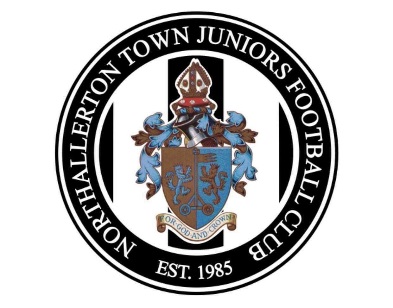 Title: Northallerton Town Juniors Football Club (NTJFC) Date:   07.09.20Assessed by:  Name:   James LofthouseSign: J E LofthouseChecked by:  Name:   JAMES LOFTHOUSESign: Je LofthouseLocation:    Northallerton Leisure CentreReview date:  December 2020Activity  Hazard  Who Might Be Harmed  Risk Rating   (L x S) Control Measures  Risk Rating After Controls (L x S)  Result (L, M or H)  Physical contact during play Major Injury Learners Coaches 6 x 1/2 Clear and precise teaching of the rules Good communication encouraged Correct techniques taught 3 x 2 L GoalsMinor Injury * Equipment not secured in place  Learners * Coaches 4 x 1 / 2 Correct instruction for carrying and set-up Only use approved equipment Ensure that the equipment is maintained by the facility used (if appropriate) Goals used should be adequately secured / anchored in place Goals used to be sprayed with disinfectant after use when storing in the bag.2 x 1 L Medical Conditions Major Injury Learners 2x2 Prior knowledge of existing conditions is essential Close supervision Appropriate practices and games for age and ability First aid kit at the side of the pitch at all timesFirst Aid only to be delivered by myself/other coaches and only delivered if needed. If the participant can do their own first aid I/coaches will help them from 2m away. If first aid is needed I/coaches will deliver this with gloves on and stay 2m away as much as possible. If the child can wait until the parent gets to the session to deliver first aid we will wait but this will depend on the severity of the accident.Emergency first aid will be delivered using a protective mask and gloves and I will follow the usual procedure for this.1 x 2 L Injury while playing Minor Injury Learners 4x1 Appropriate warm-up * Appropriate practices / games for the age and ability of the participants 2 x 1 L Floor condition wet/ slippery/ rough etc.. Major Injury Learners * Coaches 5 x 2 Pre- activity check of site prior to the start of the session Children wearing appropriate footwear3 x 1 L Toilets at the side of the pitchMinor injury Learners3x2Limited toilets due to Covid 19. Toilet will be available within centre would need to follow queue system, go to reception and be directed to a toilet facility. Any adults taking children in to the leisure centre will need to wear a mask.2x1LCar ParkMajor injuryLearners2x4All children are brought to the session and handed over to the coach and signed in on arrival and on collection.All parents/children warned about the dangers of the car park1x4Covid 19Major injury (illness)Coaches and children3x4Children to arrive in the car 5 minutes before the session and not enter the waiting area next to the astro until 5 minutes before the session is due to start. Parents will wait socially distant in the designated area until the participants before have left. All parents will be aware of the one way system put in place by Northallerton Leisure Centre. All children to use hand sanitiser on arrival, after every activity and when leaving the class.All children to arrive in clean kit and will not need to use changing rooms as these are not availableAll children to bring own drink/hand sanitiserChildren will share footballs in matches, as per FA Guidance but only allowed to use their feet. Any activities where children have a ball each will keep the same ball for that activity, bibs are not to be used.Only the coach working with that group can set up and pack away the cones. The children will not be allowed to touch the cones or any other equipment apart from the footballs.All coaches, equipment and clothing to be washed and/or sterilised before used again. New equipment, including footballs will be used for new players.Parents will be advised to drop off and pick up at the allocated times and not stay to watch the children playing at the side of the pitch, but can wait in the car if they choose to.My sessions will run on a 1:16 ratio as per FA rules, where I have more than one group, all children will stay with the same coach for the entire session and have use of their own equipment forming a bubble.Each coach will have a fully stocked first aid kit which will have plenty of disposable gloves and Masks if they need to deliver first aid and break 2m Government Guidance. A ‘rest area’ should a child need it will be identified by the coachesSabrina Ramejkis is the Covid lead for Northallerton Town Juniors Football Club, contact  number 07437 463325All parents will be sent a Northallerton Town Juniors Football Club Safe return guidance to advise them of all what is expected at the training sessions.3x2LWho Might Be Affected  Employees (E) Contractors (C) Visitors (V) Public (P) Young Persons (Y) Pregnant Person (M) Likelihood (L) 1 – Very  Unlikely 2 - Unlikely 3 – May Occur 4 - Likely 5 – Very Likely 6 – Will Occur Severity (S) 1 – Very  Minor Injury 2 – Minor Injury 3 – Lost Time 4 – Major Injury 5 - Fatality 6 – Multiple Fatalities Risk Factor  Risk Factor   Risk Factor   Risk Factor   Risk Factor   Risk Factor   Risk Factor  Risk Factor   Risk Factor   Risk Factor   Risk Factor   Risk Factor   Risk Factor  Some action required, see action planImmediate action and further controls requiredAction PlanNo. Further action required Action by whom Action by when Completed date Print name and sign  1.  2.  3.  4. 